SPECIALTY / AREA OF EXPERTISEOther professional interests* Please give a hospital/home address for referees.Equality, diversity and inclusion policyThe Royal College of Surgeons of  is committed to equal opportunities for all those involved with the College. 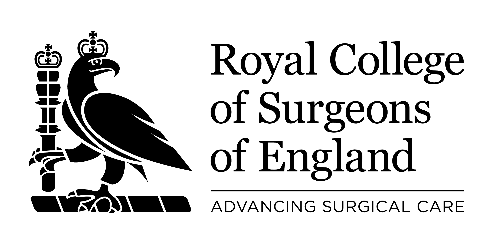 
QA AND ACCREDITATION 
RECRUITMENT OF QA ASSESSORS
APPLICATION FORMPlease email your completed application form and full CV to qa@rcseng.ac.ukWhere the applicant is not a surgeon please provide experience as relevant to JDPERSONAL DETAILSPERSONAL DETAILSLast name:      Title:     First names:     GMC no:     Address:     Address:     Post code:     Post code:     Email:     :     MEMBERSHIP OF SPECIALIST ASSOCIATION/S (OR EQUIVALENT) (please list specialist associations (or equivalent) you are a current member of:EDUCATIONQualifications obtained (including degrees, diplomas, professional examinations):EDUCATIONQualifications obtained (including degrees, diplomas, professional examinations):EDUCATIONQualifications obtained (including degrees, diplomas, professional examinations):EDUCATIONQualifications obtained (including degrees, diplomas, professional examinations):EDUCATIONQualifications obtained (including degrees, diplomas, professional examinations):EDUCATIONQualifications obtained (including degrees, diplomas, professional examinations):Exam/QualificationExam/QualificationExam/QualificationGradeGradeYearHOSPITAL AND MEDICAL APPOINTMENTS (OR EQUIVALENT) (most recent first)HOSPITAL AND MEDICAL APPOINTMENTS (OR EQUIVALENT) (most recent first)HOSPITAL AND MEDICAL APPOINTMENTS (OR EQUIVALENT) (most recent first)HOSPITAL AND MEDICAL APPOINTMENTS (OR EQUIVALENT) (most recent first)HOSPITAL AND MEDICAL APPOINTMENTS (OR EQUIVALENT) (most recent first)HOSPITAL AND MEDICAL APPOINTMENTS (OR EQUIVALENT) (most recent first)Name and AddressPosition heldDatesFrom		ToDatesFrom		ToDatesFrom		ToSpecialtyPREVIOUS EXPERIENCE OF BEING AN ASSESSOR, REVIEWER OR EXAMINER (OR EQUIVALENT)DATESPLEASE PROVIDE A SUMMARY STATEMENT OF HOW YOU MEET THE RCS QA ASSESSOR ROLES AND RESPONSIBILITES CRITERIAPLEASE PROVIDE A SUMMARY STATEMENT OF HOW YOU MEET THE RCS QA ASSESSOR ROLES AND RESPONSIBILITES CRITERIAPLEASE PROVIDE ANY COMMENTS ON YOUR AVAILABILITY FOR UNDERTAKING REVIEWSPLEASE PROVIDE ANY COMMENTS ON YOUR AVAILABILITY FOR UNDERTAKING REVIEWSREFEREES(Please choose two referees who would be relevant to this application)REFEREES(Please choose two referees who would be relevant to this application)Name:     Name:     Relationship:     Relationship:     Contact Address*:     Contact Address*:     Email:     Email:     DECLARATIONDECLARATIONI confirm that the information given above is to the best of my knowledge correct.I confirm that the information given above is to the best of my knowledge correct.Signed:Date: